Η πιο όμορφη ημέρα	Μια μέρα ξύπνησα νιώθοντας ___________ και ήξερα θα ήταν μια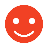                                                                                                                       Συναίσθημαξεχωριστή ημέρα. Ο ουρανός ήταν___________ και ο καιρός ήταν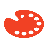                                                                                                                     Χρώμα___________, έτσι πήδηξα από το κρεβάτι, έβαλα το ___________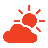 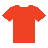                     Καιρός                                                                                                                                               Ρούχο   μου και τα ___________ μου ___________ και ήμουν έτοιμος να ___________.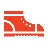                                        Επίθετο                                   Τύπος παπουτσιών                                                                          Ρήμα	Όταν βγήκα έξω, πήρα το πρώτο ___________, που με πήγε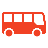                                                                                                                               Τύπος οχήματοςαπευθείας στην ___________. Πήγαινα ___________ μέχρι που έφτασα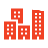 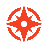                                                          Κωμόπολη/Πόλη                                            Κατεύθυνσησε ένα μαγαζί που πούλαγε___________ ___________,                                                                                      Επίθετο        Ουσιαστικό πληθυντικόςόπου αγόρασα το τέλειο ___________ ___________!                                                                              Επίθετο                     Ουσιαστικό	Στη συνέχεια, απόλαυσα ένα ___________ σε μια 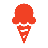                                                                                                                            ιταλικό___________ εστιατόριο. Έκανε πολύ ___________, 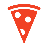 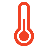                      Τύπος                                                                                    θερμοκρασίας τροφίμωνωστόσο, δεν ήταν τόσο άσχημα για να ___________.                                                                                                                        Ρήμα	Τελικά, επέστρεψα στο σπίτι μου. Τάισα τη ___________,                                                                                                                                                          Ζώακαι, στη συνέχεια, κάθισα στον ___________ και σκέφτηκα,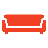                                                                                                              Έπιπλο"Τι μέρα ___________ κι αυτή!"                                    Επίθετο